              线上采集照片操作手册一、照片要求见下图，请严格按要求提供照片：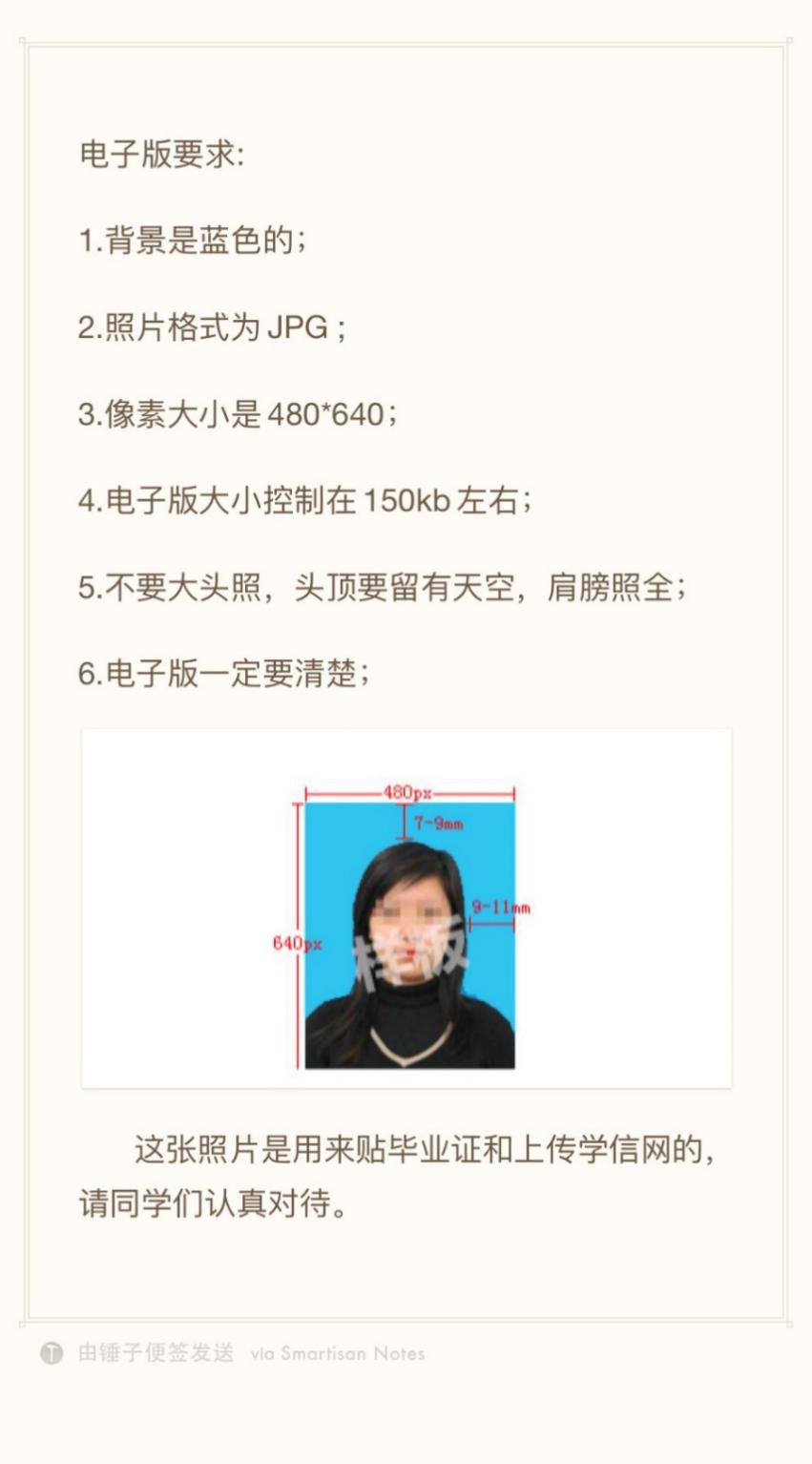 二、线上采集操作方法：登录 使用浏览器访问地址http://www.xinhuacu.com/www/#/login注意：不要在百度搜索“大学生图像信息采集网”提交信息登录账号：手机号+验证码进行注册登录。注1：登录时必须勾选使用协议。注2： Chrome浏览器较稳定。    登录后显示以下界面：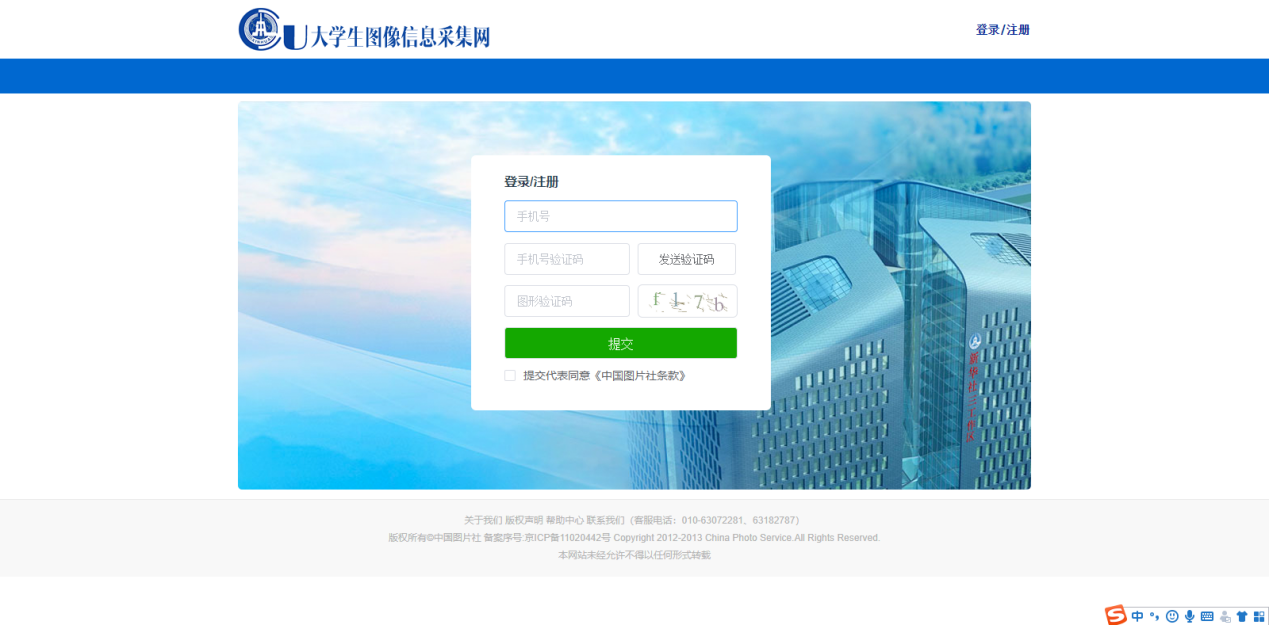 验证信息（1）验证学校登录成功后，输入学校名称“北京大学医学部”，点击提交。学校设置采集任务，页面跳转到验证学生信息页面。反之，提示您的学校未开放采集任务。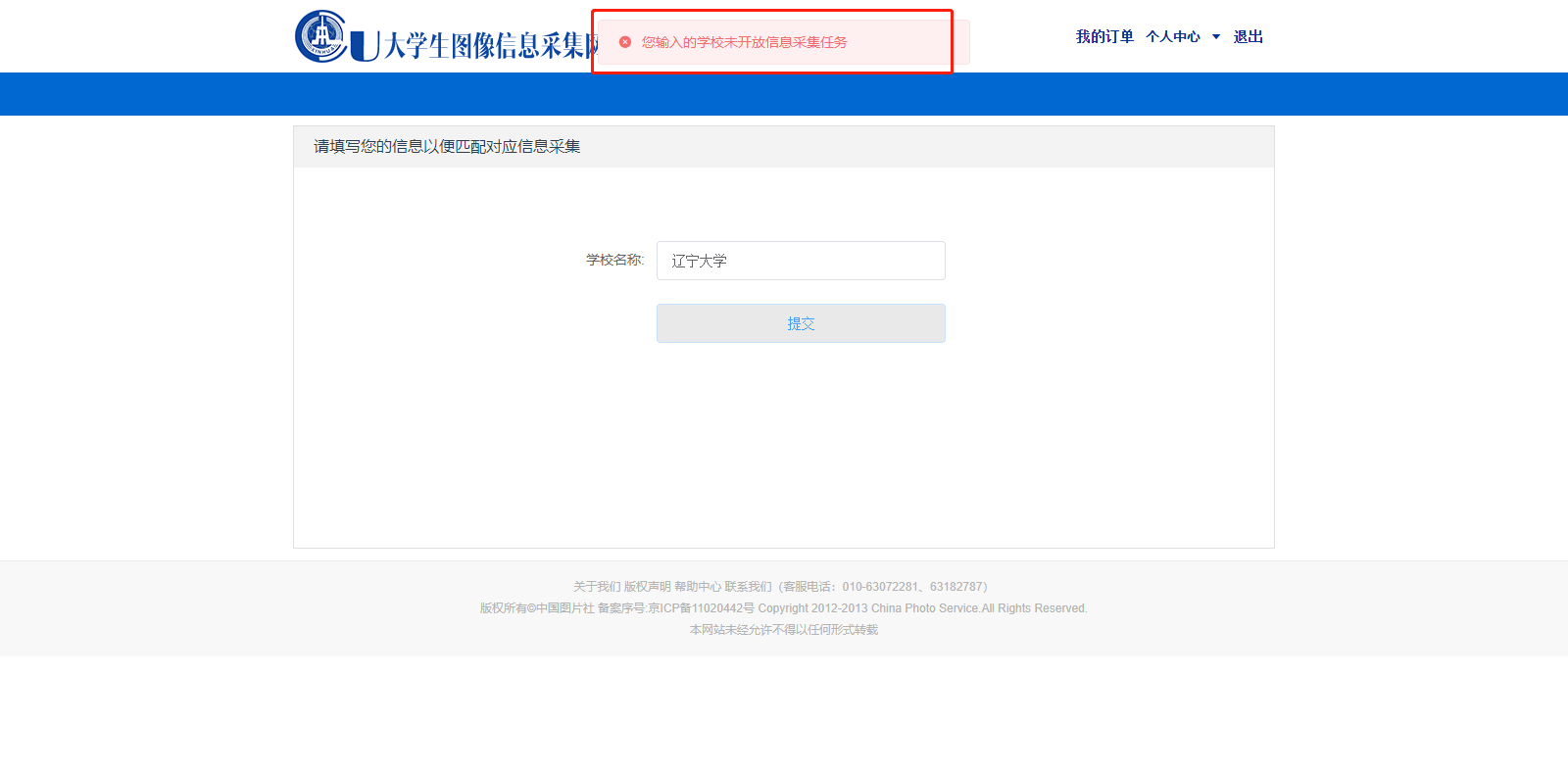 验证学生信息输入身份证号、学历层次，点击提交，有学生信息，跳转到提交照片页面；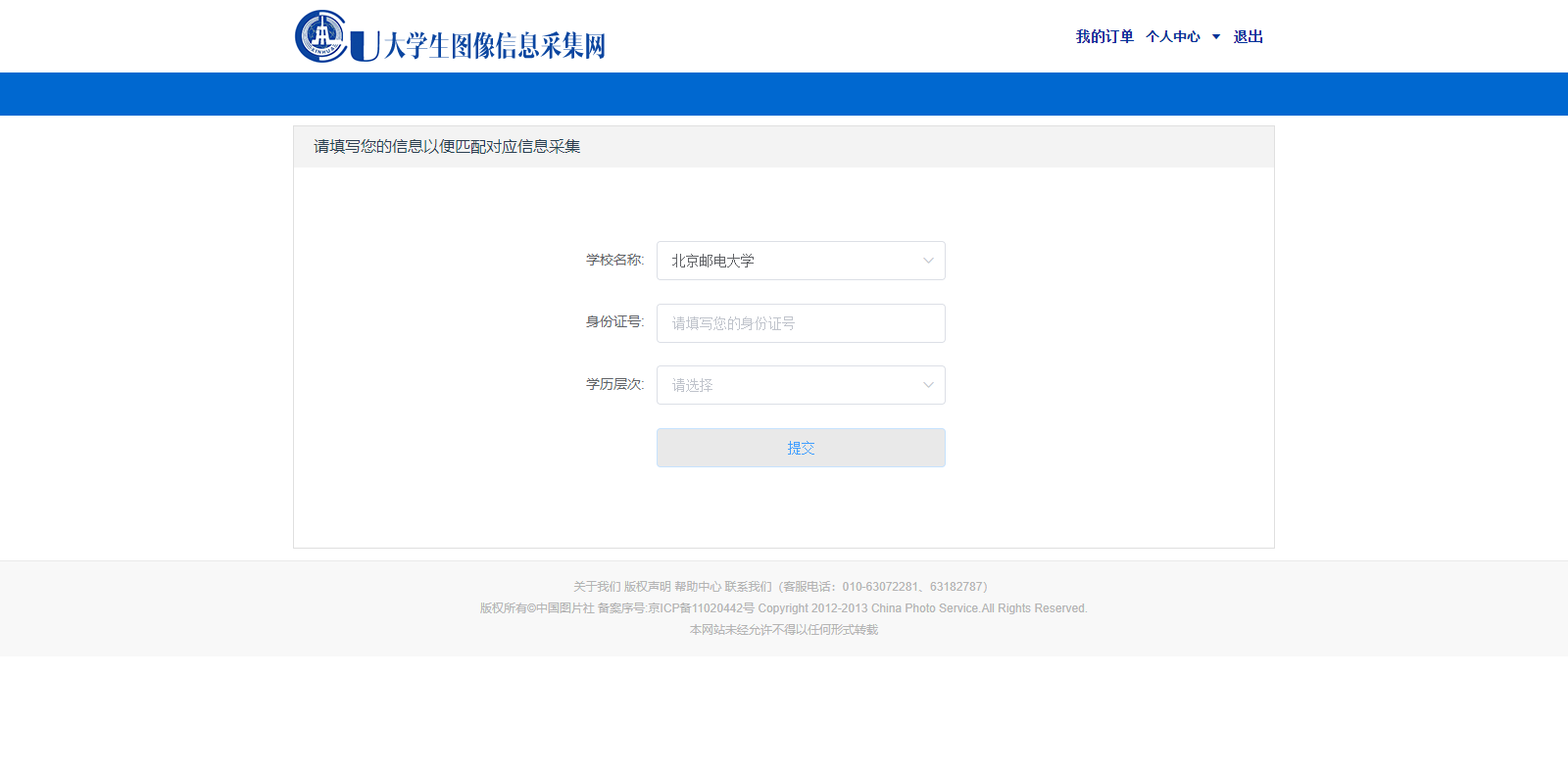 注意：“身份证号”项：留学生、港澳台生，请使用医学部教务系统中的证件号进行验证。“学历层次”项：临床医学/口腔医学八年制博士毕业生选“研究生”项，其他学生选“普通本科”项提交照片填写学生信息，上传图片，点击提交 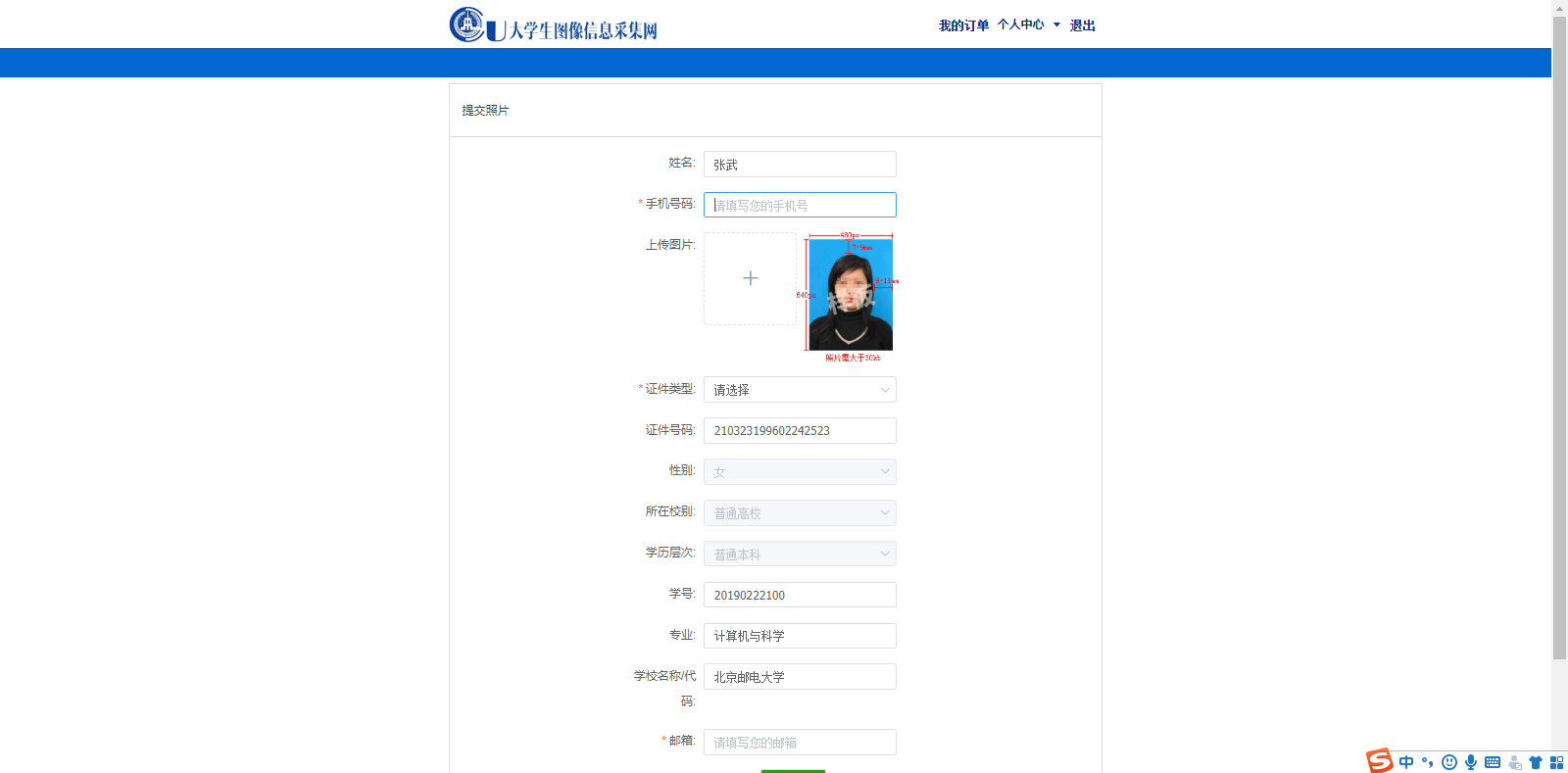 注意：学校邮箱可能注册不了，建议避免使用。确认订单页面页面显示采集学生信息，点击修改，即可修改联系方式；点击支付，跳转到支付页面。 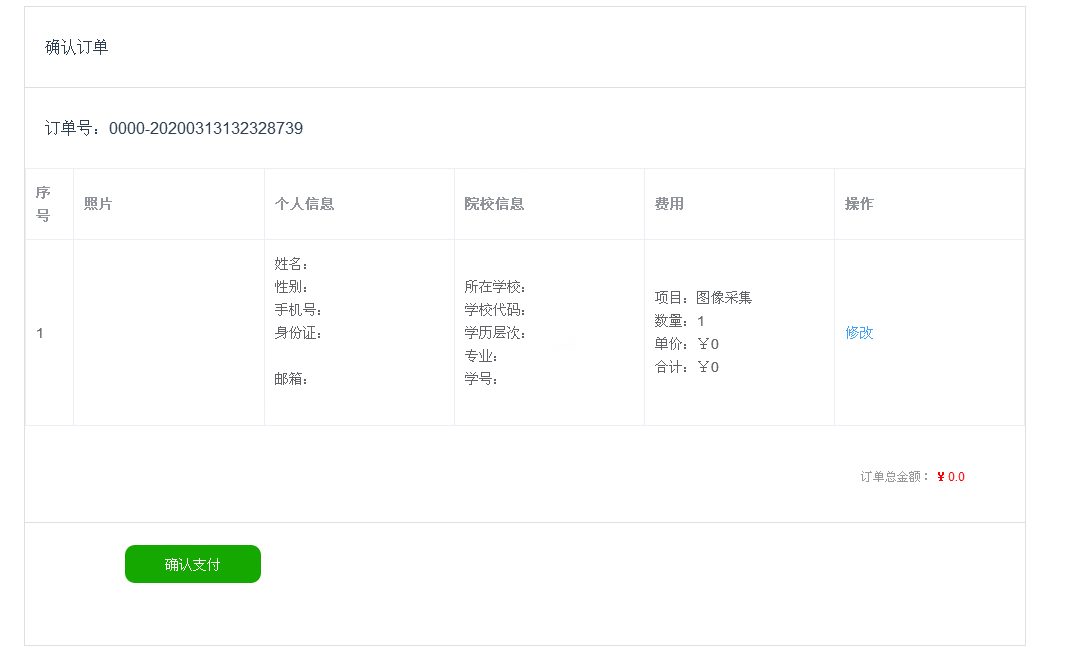 支付选择支付方式（微信或支付宝），进行扫码支付，订单改变为已支付。 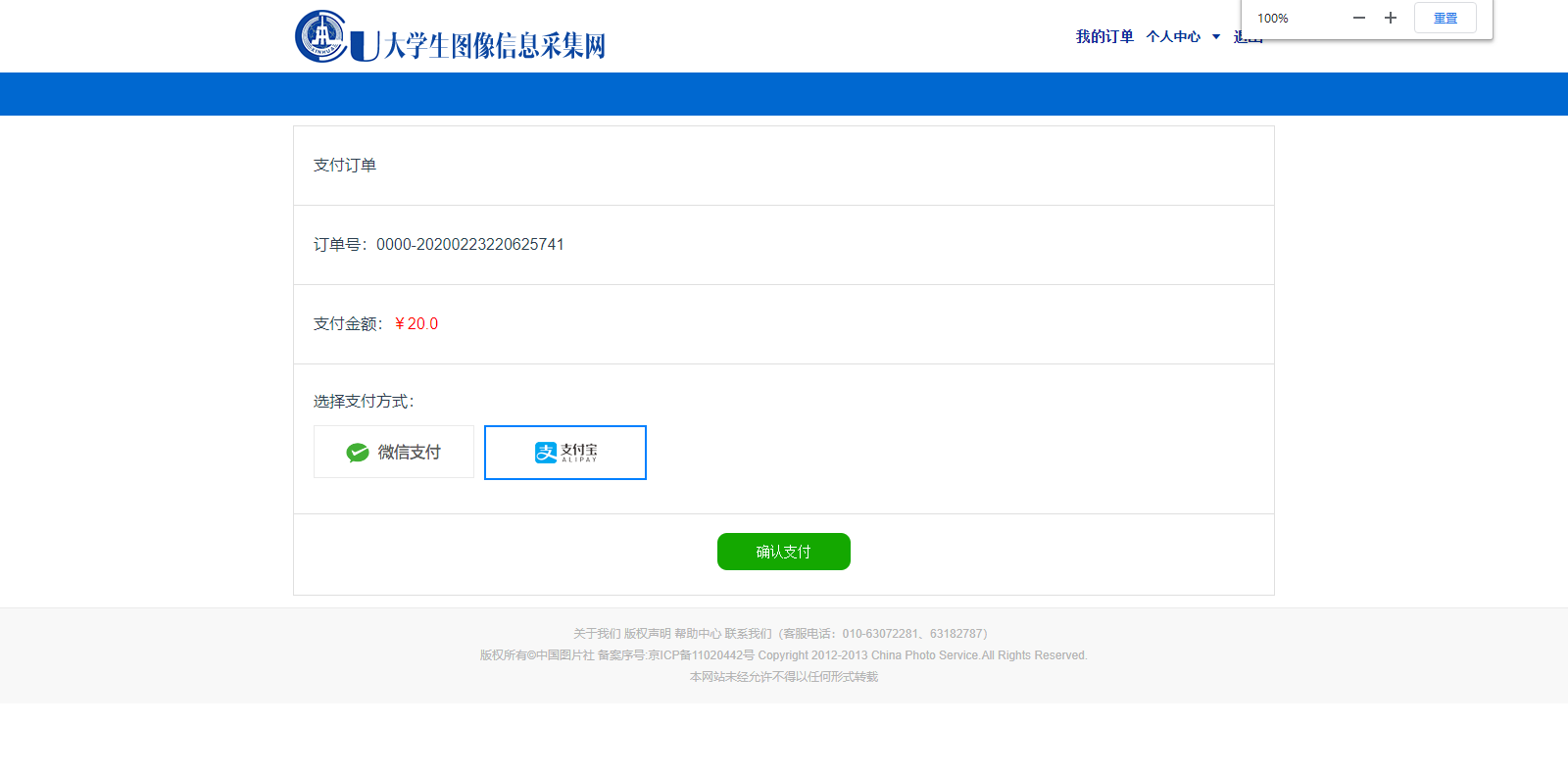 我的订单：（1）已支付订单（2）未支付订单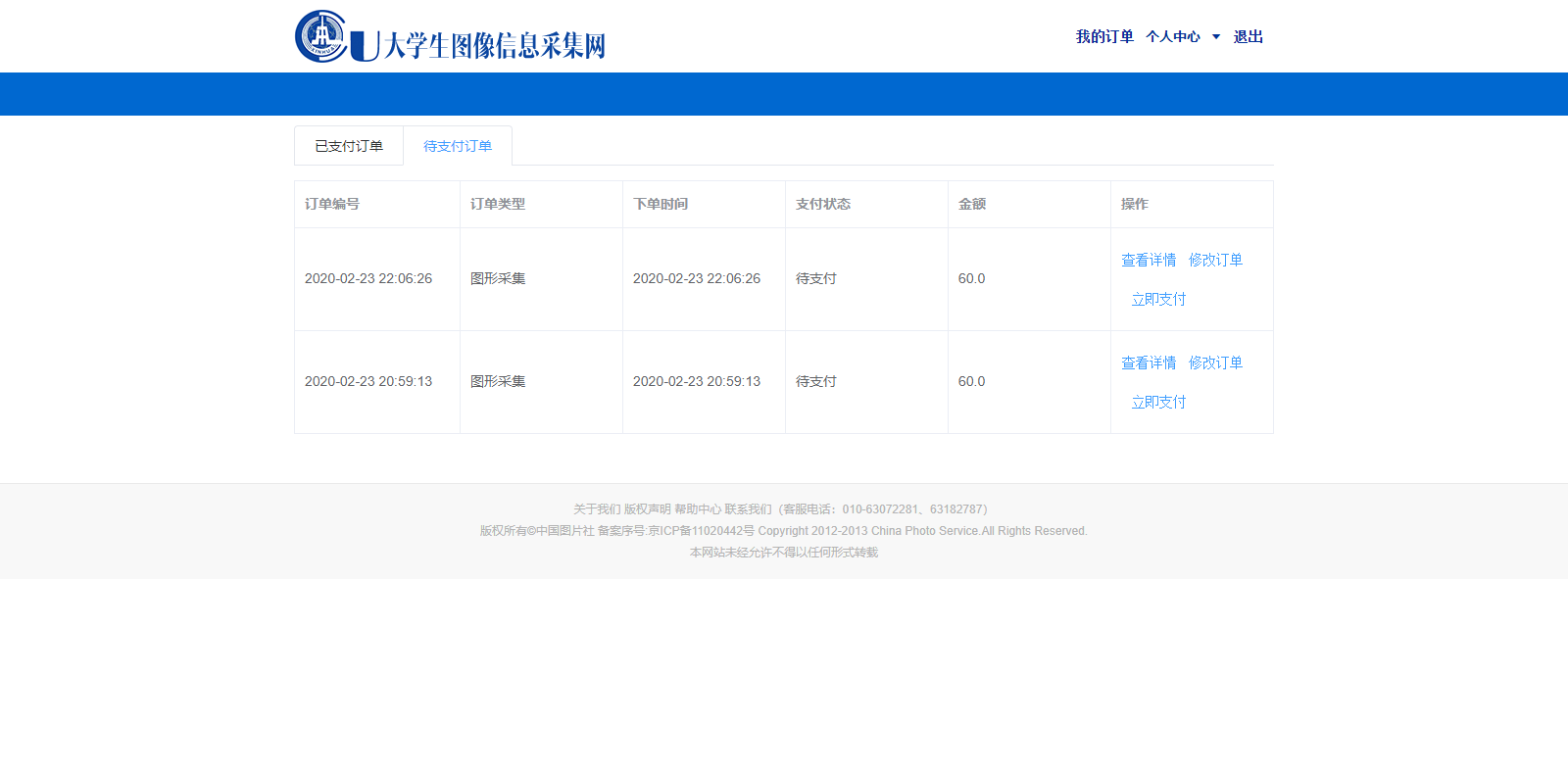 查看订单：显示订单详情（订单信息）。不可修改订单信息。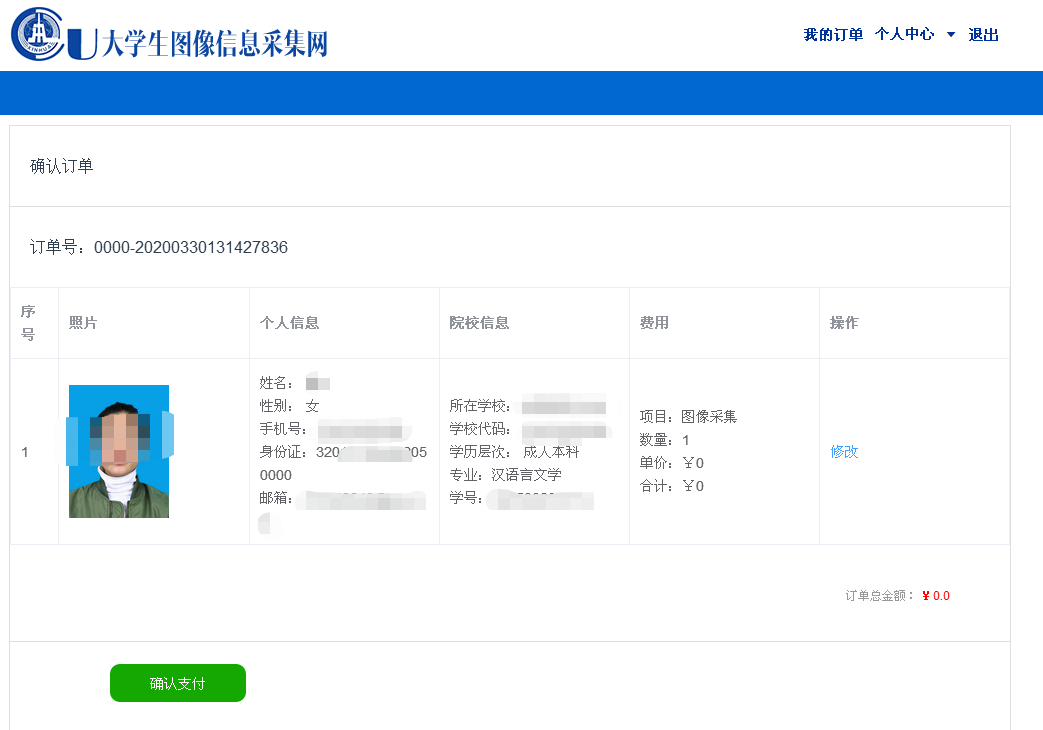 ②修改订单：显示订单详情，可以修改订单信息。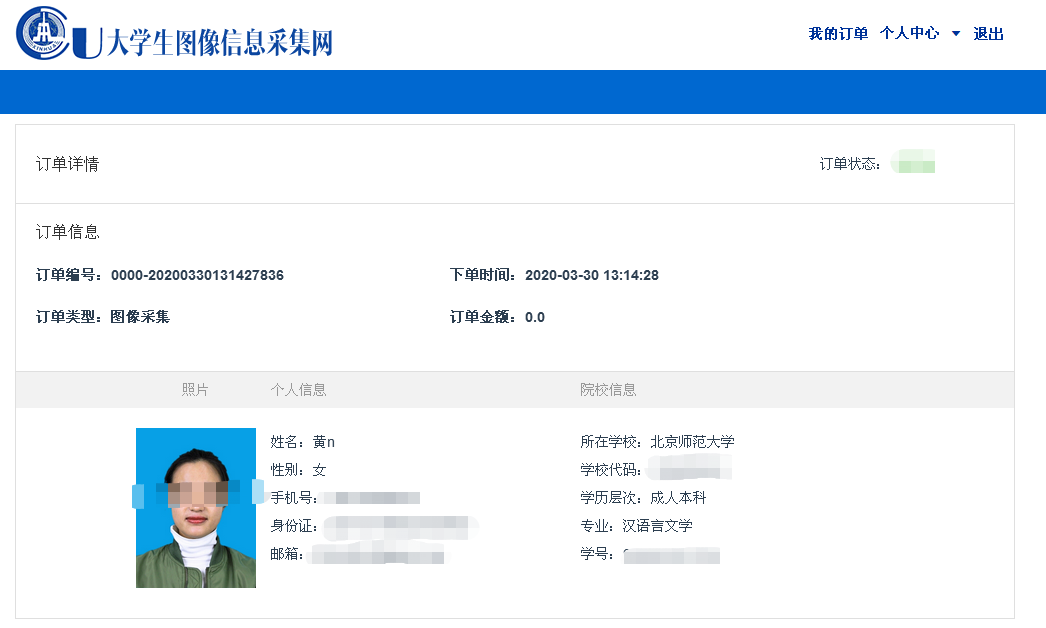 ③支付订单，选择支付方式（微信或支付宝），进行支付。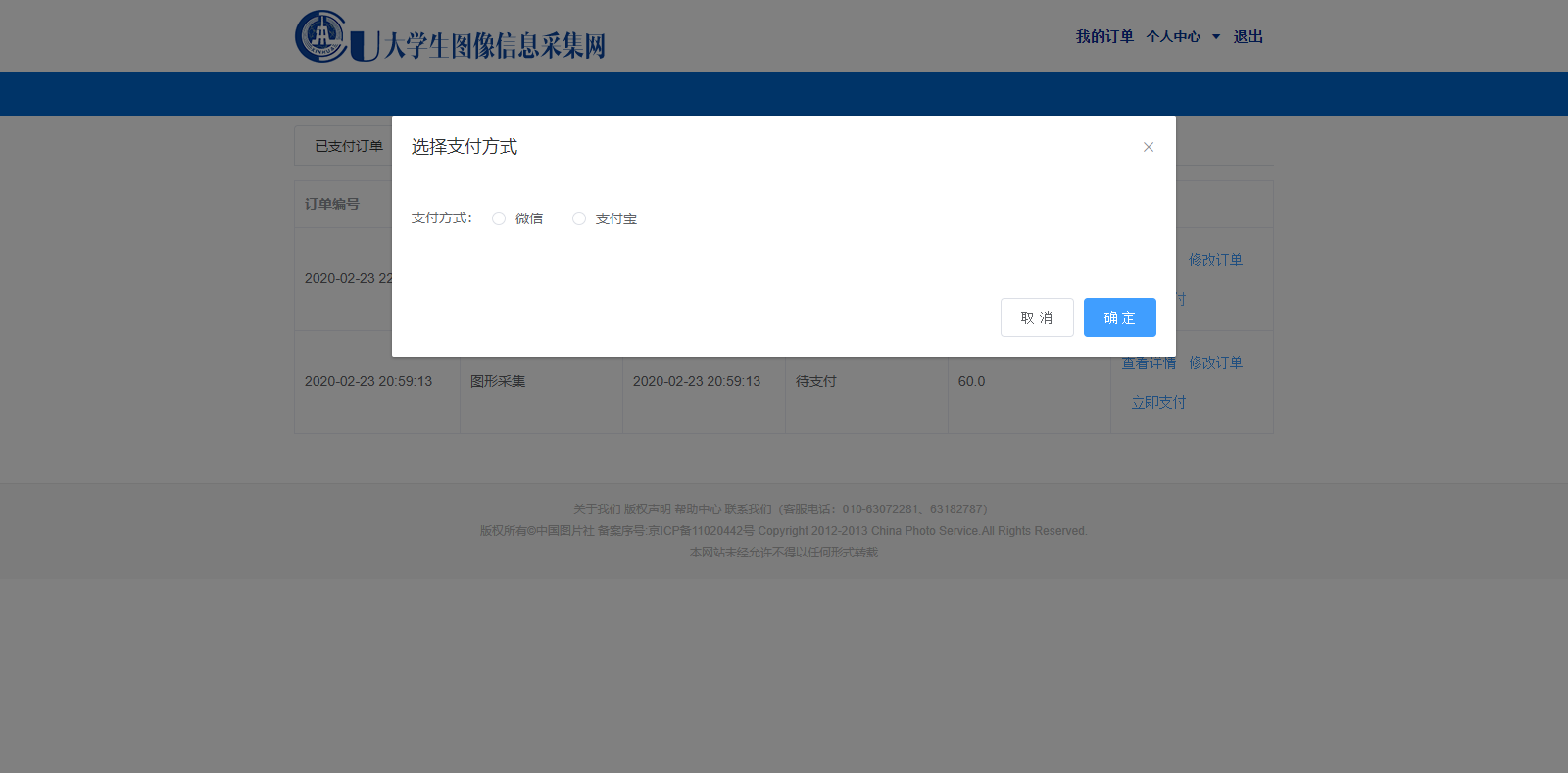 个人中心 （1）个人中心，显示个人信息，点击修改，保存即可修改订单信息。（2）修改手机号：输入原手机号，新手机号，获取验证码，输入新手机号验证码，点击保存，即修改账号。退出登录点击右上角，退出登录，跳转到登录页面。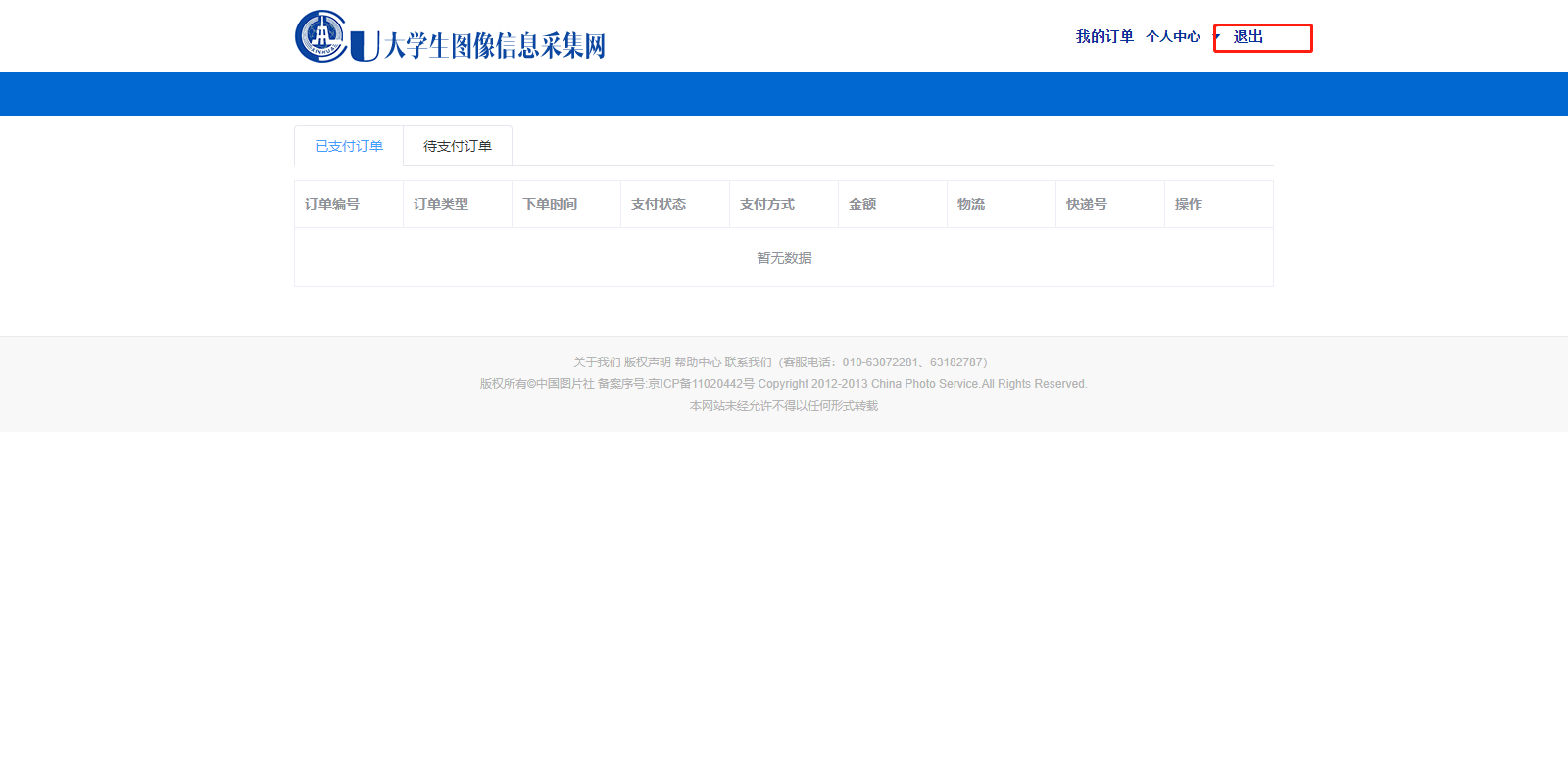 